AnnouncementsFellowship Meal today immediately following the service.  Seniors' Fellowship Lunch: Wed., April 10, noon-1:30 p.m. at the church. Please bring your lunch and beverage; desserts will be provided. Questions: George or Barbara Harris, John or Paula Strain.Sunday School Volunteers are needed in the preschool and early elementary classes. Please see Amy Bowles.Ridgehaven Service Project is coming Jun 17-22. Camp is for SRPC youth rising 6th through 12th grades.  Please see Pastor Matt’s Jan 19 email for details, or speak to him directly.    Food Pantry Donations: The Deacons are continuing to collect non-perishable food items and general items for those in need in our community. Please put items in the ACTS bin in the hallway.The Children's Bell Choir will meet after Worship in the choir room with temporary volunteers. A permanent director is still needed. See Barbara Harris for more information.Choirs: The Girls' Choir (ages 11 thru high school) practices on Sundays at 10:20 a.m. and the Adult Choir after Worship and on Thursday evenings (optional) when the Women's Bible Study does not meet. Questions: Barbara Harris, choir director.Young Men's Singing Group (YMSG) (ages 13 to 25) practices on most Sundays at 9:00 a.m., as announced, and is led by Grace Reid, church pianist.Fellowship and TeachingMen’s Breakfast meets on 4th Saturdays, 9:00 a.m. at the church building, for a potluck meal and study of The Bruised Reed by Richard Sibbes. Women’s Bible Studies meet every two weeks at the church with a daytime group on Tuesdays at 10:30 a.m. and an evening group on Thursdays at 6:30 p.m. You may come either day/time. Each study is planned to last about 90 minutes. Please see Lisa Bentley or Robin Deane for meeting dates and any other questions.Teen Nights for middle- and high-school students are held regularly and led by Pastor Matt.Multiple small groups meet 1-2 times per month for teaching, prayer, and fellowship. Please speak to anyone on the session if you are interested in joining one.Tuesday Night Together includes a potluck dinner at 6:30 p.m. (check your email for the weekly signup), followed by singing, teaching, and prayer at 7:00 p.m. Please join us!Online Church Calendar: This fuller listing of scheduled events ison the home page of the church's website: www.spriggsroad.org.Opportunities to Serve: Help is always needed in various areas of ministry at SRPC. Please consider offering your time.3Spriggs Road Presbyterian Church is a particular church of the Presbyterian Church in America (PCA).13201 Spriggs Road			                www.spriggsroad.orgManassas, VA 20112				           (703) 791-5555The live webcast of the worship service and archived sermons are found on the church’s website.Mailed donations may be sent securely to the church at P.O. Box 2614, Woodbridge, VA 22195.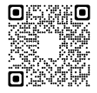 And they devoted themselves to the apostles’ teaching and the fellowship, to the breaking of bread and the prayers. Acts 2:42 (ESV)                        Contact InformationSenior Pastor		Michael Mang	         michael.mang@spriggsroad.orgAssociate Pastor	Matteson Bowles        matteson.bowles@spriggsroad.orgAssistant Pastor for	Jegar Chinnavan        jegar.chinnavan@spriggsroad.org  Church Planting            Mount Zion Presbyterian Church, www.mzpca.comClerk of Session:	Ryan Heisey	         clerkofsession@spriggsroad.orgTreasurer:		Lloyd Moore	         donate@spriggsroad.orgRuling Elders 		Dan Bredbenner         dan.bredbenner@spriggsroad.org			Joe Deane	         joseph.deane@spriggsroad.org			Brian Groft	         brian.groft@spriggsroad.org			Ryan Heisey	         ryan.heisey@spriggsroad.org			Bill McFarland             william.mcfarland@spriggsroad.org		             John Strain, emeritusSession Group Email			         session@spriggsroad.orgDeacons Group Email			         deacons@spriggsroad.orgPrayer Requests			         prayers@spriggsroad.orgAnnouncements				         announcements@spriggsroad.orgWebsite Submissions & Questions                    web.admin@spriggsroad.orgWelcomeWe really mean it when we say we are thrilled that you have come to worship with us today!  If you should have any questions or comments about the ministry of Spriggs Road Presbyterian Church, please feel free to reach out. Contact information is listed above.We start Sunday School for all ages at 9:30 a.m. and begin Worship at 10:45 a.m., during which a nursery is available for ages 3 and under. Children are always welcome in our worship services. We also have a “cry room” available with a large window for viewing the service and a speaker that will be playing all the audio from the main sanctuary. Please feel free to use that if you are concerned that your children’s noises are disrupting the service.  We hope that this Lord’s Day you will be encouraged by the Word, refreshed by the worship, and touched by Christ’s love through our fellowship with one another.6Lord’s Day WorshipApril 7, 2024                                      10:45 a.m.Prelude                                                                        Welcome & AnnouncementsMeditation                                                                                [Bulletin, p. 2]Call to Worship & Invocation†Hymn of Worship                         “When Morning Gilds the Skies” [TPH 157]Greeting †Song of Praise                                                                     “Hear My Prayer”†Confession of Faith			                    The Apostles’ CreedPastoral Prayer†Scripture Reading                                      Psalm 22:25-31 [Seat Bibles, p. 458]†Singing Psalms                                                                             Psalm 44 [To the tune, “How Firm a Foundation,” TPH 243]                                Tithes & Offerings                                                                       †Gloria Patri 		                      		                                    [TPH 572]Sermon Text 			                  Matthew 28:16-20 [Seat Bibles, p. 835]Expounding the Word of God	                              Pastor Michael MangJesus Launches the Mission to Disciple the Nations†Hymn of Response [*]                                  “Come to the Waters” [TPH 444]The Lord’s Supper        [Bread, gluten-free bread (health), wine, and white grape juice (conscience) are served.]†Doxology†BenedictionPostlude†  Standing, if able            * The livestream ends during this hymn.Meditation“A man can no more diminish God’s glory by refusing to worship Him than a lunatic can put out the sun by scribbling the word ‘darkness’ on the walls of his cell.”– C. S. LewisPrayer of Confession of Sin     Almighty God, You Who are rich in mercy to all who call upon You, hear us as we come to You confessing our sins. We implore You for Your mercy and forgiveness.     We have broken Your holy laws by our deeds, by our words, and by the sinful affections of our hearts.  We confess before You our disobedience and ingratitude, our pride and willfulness. We acknowledge before You all our failures and shortcomings toward You and toward our neighbors.     Have mercy upon us, most merciful Father. And from Your abundant goodness grant that we may hereafter serve and please You in newness of life, through the merit and mediation of Jesus Christ our Lord.             Amen.              __________________________________Personal Confession This time of silence is for private confession of personal sins.Assurance of Pardon“Come now, let us reason together, says the LORD:though your sins are like scarlet,they shall be as white as snow;though they are red like crimson, they shall become like wool."-- Isaiah 1:18 (ESV)2Sermon Notes4/7/2024                         Pastor Michael Mang Title:       “Jesus Launches the Mission to Disciple the Nations”Text: 	     Matthew 28:16-20Theme:    Jesus, the enthroned Lord of heaven and earth, empowered His disciples as the foundation of the Church to begin the task of discipling the nations.  The Church continues this task all throughout the age until His return. _______________________________________________________The Disciples _________________ the ___________________ Christ (16-17)Jesus ___________________ His Disciples with a _____________-_________________ Mission (18-20)4Sermon NotesApplicationsEvangelism-Discipleship _______________ from _________________ of the living God.Personal evangelism is important and _____________, but it is not the ________________ of Jesus’ __________________ to the disciples. We must seriously _________________ about and ___________________ upon how we might ___________________ go about making disciples           as a ___________________.  The ______________ is the central _______________ for making ____________ of all ______________.Questions for Discussion at Home can be found 1) by following the QR Code on your phone to where it’s listed below the bulletin, 2) as a handout on the table at the back, or 3) on the church’s website:            https://www.spriggsroad.org/SRPCwp/category/bulletins/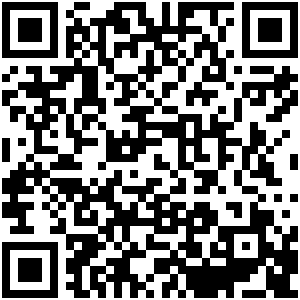 5